        ΠΑΝΕΠΙΣΤΗΜΙΟ ΘΕΣΣΑΛΙΑΣ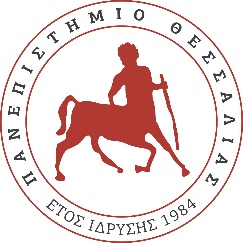                ΣΧΟΛΗ ΕΠΙΣΤΗΜΩΝ ΥΓΕΙΑΣ                               ΚΟΣΜΗΤΕΙΑ                                  ΚΤΙΡΙΟ ΒΙΒΛΙΟΘΗΚΗΣ, 1ος ΟΡΟΦΟΣΤαχυδρομική Διεύθυνση:  ΠΑΝΕΠΙΣΤΗΜΙΟΥ 3, 41500 – ΒΙΟΠΟΛΙΣ, ΛΑΡΙΣΑΤηλέφωνο: 241068 5745-6-7 | Τηλεομοιοτυπία: 241068 5541 | Ηλεκτρονική Διεύθυνση: kosmitia_sey@uth.grΠΡΟΓΡΑΜΜΑ ΤΕΛΕΤΩΝ ΟΡΚΩΜΟΣΙΩΝ Β’  ΑΡΧΑΙΟ ΘΕΑΤΡΟ ΛΑΡΙΣΑΣΠΕΜΠΤΗ 28 ΙΟΥΛΙΟΥ 2022Σας ενημερώνουμε ότι η τελετή απονομής πτυχίων στους προπτυχιακούς φοιτητές του Τμήματος  Ιατρικής της Σχολής Επιστημών Υγείας του Πανεπιστημίου Θεσσαλίας, θα πραγματοποιηθεί την Πέμπτη 28 Ιουλίου στο «Β’ Αρχαίο Θέατρο» στην πόλη της Λάρισας.	 Ακολουθεί αναλυτικά το πρόγραμμαΕΝΑΡΞΗ ΤΕΛΕΤΗΣ: ΩΡΑ 20:00ΧΑΙΡΕΤΙΣΜΟΙΧαιρετισμός Πρύτανη, Καθηγητή Ζήση ΜαμούρηΧαιρετισμός Αντιπρυτάνεως, Αναπληρώτριας Καθηγήτριας Ιωάννας ΛαλιώτουΧαιρετισμός Κοσμήτορα Σχολής Επιστημών Υγείας, Καθηγητή Ιωάννη ΣτεφανίδηΧαιρετισμός Προέδρου, Καθηγητή Αθανασίου ΓιαννούκαΑνάγνωση του όρκου του Ιπποκράτη από τον πρωτεύσανταΑνάγνωση του θρησκευτικού όρκου και της πολιτικής διαβεβαίωσης από τους πρωτεύσαντες και επανάληψη αυτών από τους μεταπτυχιακούς φοιτητέςΑπονομή πτυχίων      ΛΗΞΗ ΤΕΛΕΤΗΣΚΗΠΟΘΕΑΤΡΟ ΑΛΚΑΖΑΡ ΠΑΡΑΣΚΕΥΗ 29 ΙΟΥΛΙΟΥ 2022Σας ενημερώνουμε ότι η τελετή απονομής πτυχίων στους προπτυχιακούς, μεταπτυχιακούς φοιτητές καθώς και η καθομολόγηση διδακτόρων των Τμημάτων, Βιοχημείας & Βιοτεχνολογίας, Νοσηλευτικής, Κτηνιατρικής, Φυσικοθεραπείας και Ιατρικής  της Σχολής Επιστημών Υγείας του Πανεπιστημίου Θεσσαλίας, θα πραγματοποιηθεί  την Παρασκευή 29 Ιουλίου στο «Κηποθέατρο» Αλκαζάρ στην πόλη της Λάρισας.	Ακολουθεί αναλυτικά το πρόγραμμαΕΝΑΡΞΗ ΤΕΛΕΤΗΣ: ΩΡΑ 20:00ΧΑΙΡΕΤΙΣΜΟΙΧαιρετισμός Πρύτανη, Καθηγητή Ζήση ΜαμούρηΧαιρετισμός Αντιπρυτάνεως, Αναπληρώτριας Καθηγήτριας Ιωάννας ΛαλιώτουΧαιρετισμός Κοσμήτορα Σχολής Επιστημών Υγείας, Καθηγητή Ιωάννη ΣτεφανίδηΤΜΗΜΑ ΒΙΟΧΗΜΕΙΑΣ ΚΑΙ ΒΙΟΤΕΧΝΟΛΟΓΙΑΣΠροπτυχιακοί φοιτητές Χαιρετισμός  Προέδρου, Καθηγητή Δημητρίου Καρπούζα Ανάγνωση του θρησκευτικού όρκου και της πολιτικής διαβεβαίωσης από τους πρωτεύσαντες και επανάληψη αυτών από τους φοιτητέςΑπονομή πτυχίωνΜεταπτυχιακοί φοιτητέςΧαιρετισμός Διευθυντή Π.Μ.Σ. «Προηγμένες Πειραματικές & Υπολογιστικές Βιοεπιστήμες», Καθηγητή Κωνσταντίνου ΜατθιόπουλουΧαιρετισμός Διευθυντή Π.Μ.Σ. «Βιοεπιχειρείν», Καθηγητή Δημητρίου ΛεωνίδαΑνάγνωση του θρησκευτικού όρκου και της πολιτικής διαβεβαίωσης από τους πρωτεύσαντες και επανάληψη αυτών από τους φοιτητέςΑπονομή πτυχίωνΚαθομολόγηση διδακτόρωνΑπονομή πτυχίων                                                                                                                 Ακολουθεί:ΤΜΗΜΑ ΝΟΣΗΛΕΥΤΙΚΗΣ        Προπτυχιακοί φοιτητέςΧαιρετισμός  Προέδρου, Αναπληρώτριας Καθηγήτριας Ιωάννας Παπαθανασίου Ανάγνωση του θρησκευτικού όρκου και της πολιτικής διαβεβαίωσης από τους πρωτεύσαντες και επανάληψη αυτών από τους φοιτητέςΑπονομή πτυχίων    Ακολουθεί: ΤΜΗΜΑ ΚΤΗΝΙΑΤΡΙΚΗΣ       Προπτυχιακοί φοιτητέςΧαιρετισμός  Προέδρου, Αναπληρωτή Καθηγητή Βασιλείου Παπατσίρου Ανάγνωση του θρησκευτικού όρκου και της πολιτικής διαβεβαίωσης από τους πρωτεύσαντες και επανάληψη αυτών από τους φοιτητέςΑπονομή πτυχίωνΚαθομολόγηση διδακτόρωνΑπονομή πτυχίων      Ακολουθεί:ΤΜΗΜΑ ΦΥΣΙΚΟΘΕΡΑΠΕΙΑΣ                Μεταπτυχιακοί φοιτητέςΧαιρετισμός  Διευθύντριας Π.Μ.Σ. «Προηγμένη Φυσικοθεραπεία», Καθηγήτριας Ελένης Καπρέλη Ανάγνωση του θρησκευτικού όρκου και της πολιτικής διαβεβαίωσης από τους πρωτεύσαντες και επανάληψη αυτών από τους φοιτητέςΑπονομή πτυχίωνΑκολουθεί:ΤΜΗΜΑ ΙΑΤΡΙΚΗΣ              Μεταπτυχιακοί φοιτητέςΧαιρετισμός  Προέδρου, Καθηγητή Αθανασίου Γιαννούκα Χαιρετισμός Διευθυντή Π.Μ.Σ. «Θρόμβωση και Αντιθρομβωτική Αγωγή», Καθηγητή Μιλτιάδη ΜατσάγγαΑνάγνωση του θρησκευτικού όρκου και της πολιτικής διαβεβαίωσης από τους πρωτεύσαντες και επανάληψη αυτών από τους φοιτητέςΑπονομή πτυχίων      ΛΗΞΗ ΤΕΛΕΤΗΣ